GREENING YOUR PERSONAL AND HOUSEHOLD LIFEWe have a God given mandate to care for all people and all creatures and all plants. This is stewardship. This is love.BUY LESS STUFF – BUY USED – RE-CYCLE – REPAIR -REUSEEverybody needs energy. But how you obtain energy and how you spend that energy are the keys to developing a greener world.How to startEducate yourselfDrawdone.org – best general web site about climate change and our response to itEPA.gov>greener-living; Episcopal Diocese of California: www.diocal.org/resources/eco-justiceAdvocate locally, state and regionally and nationallyCommunicate with family, neighbors, friends. Share ideas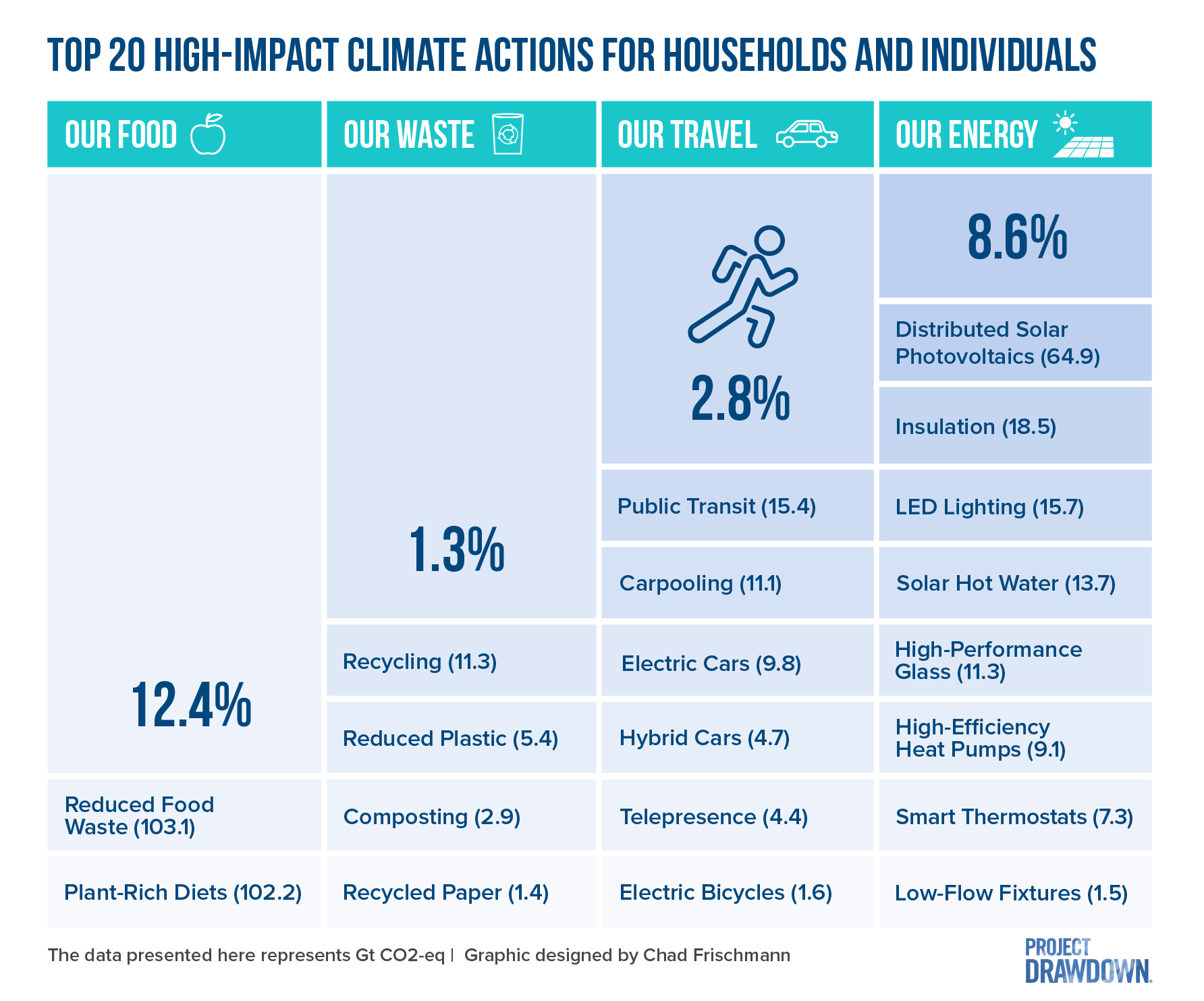 Food Industrial farming damages the ecosystem through waste and pollution and severe deterioration of the soil and biodiversity. It is responsible for ~ 25% of emissions. Reducing food waste saves emissions at all levels of food productionEat low on the food chain: fruits, vegetables, grains and beansEat less meat particularly beefIndustrial raised animals CO2 Equivalent Emissions Kg/1000 kcal: Beef 37, Lamb 12, Pork 5Use ground turkey or pork instead of ground beefUse a local butcher using local farmers with pastured raised animalsThe more you eat locally, the less transportation of food is involved with its incumbent greenhouse gas emission and excess packingUse a CSA – Community Supported Agriculture  Shop at Farmers MarketsGrow your own vegetables – consider a community gardenHousing Install Solar Panels – some communities will help with financing this projectWeatherization: windows, doors, insulation of walls, ducts, pipes and atticChange incandescent light bulbs to LED bulbs. Switch off lights and unplug electric devices when not in useUse smart power strips to reduce electrical use of devices on standbyInvest in a Smart ThermostatConsider a whole house fan in the summer to minimize AC Turn water heater down to 120FUse low flow faucets and shower heads Buy energy efficient appliances Assess your fireplace which can be a big loss of heat and be polluting. Consider glass doors, inserts and use of gas.  Catalytic features with a wood burning insert can almost eliminate polluting smoke  Use non-toxic household cleaning materialsTransportationWalk or bike when possible – Consider adult tricycles and e-bikes  Walking 1 mile takes about 20 minutes and about 2000 stepsTravel thoughtfully – combine errands, use public transportation, share ridesTake care of your car i.e. tire inflation etc.Vacation locally. Wisconsin has great places to visitDecreased Plastic/PaperReusable shopping bags and produce bagsUse both sides of paper and the back of envelops There are a large range of commercial products which replace plasticShampoo and conditioner bars Non-plastic food storage bagsBamboo paper goods i.e. toilet paperMultiple products for laundryNo paper towels/ facial tissue – ruse rags and hankies 